4. 3.  VkO7Dobrý den sedmáci,i když máme v současné době společenská a kulturní zařízení zavřená, připomeneme si alespoň, která to jsou a co v nich můžeme vidět nebo dělat.Všechny vás zdraví RozsívalováUčivo: SPOLEČENSKÁ A KULTURNÍ ZAŘÍZENÍUčebnice str. 43 – 44 (pročíst)Jednotlivá zařízení si vypište do sešitu a stručně napište, k čemu slouží (od divadla po muzeum včetně)Dobrovolné úkoly: str.43/sova č. 1, 4, 5; str. 44/6, 7, 9 – na jedničku musíte mít odpovědi na tři úkoly!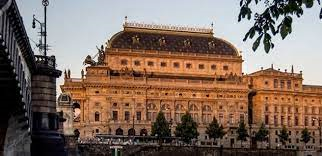 Poznáš, co je na obrázku?!